DECLARAÇÃOEu, XXXXXXX XXXXXXX XXXXXX XXXXXX, declaro para os devidos fins que sou favorável à concessão de bolsa de estudo ao discente XXXXXXX XXXXXXXX XXXXXXXXX, CPF XXXXXX XXXXXX XXXXXXX, RG XXXXX XXXXXX que estar a ser por mim orientado(a) no Programa de Psicologia Social do Programa de Pós-Graduação em Psicologia Social.João Pessoa, ____ de ___________ de ______________________________________________Orientador
Matrícula SIAPE nº ________________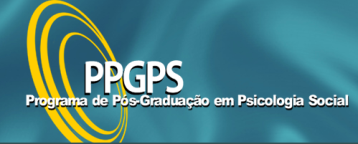 Universidade Federal da ParaíbaCentro de Ciências Humanas Letras e ArtesPrograma de Pós-Graduação em Psicologia Social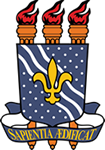 